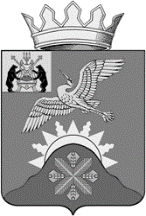 Российская ФедерацияНовгородская область Батецкий муниципальный районСОВЕТ ДЕПУТАТОВ БАТЕЦКОГО СЕЛЬСКОГО ПОСЕЛЕНИЯР Е Ш Е Н И ЕО внесении изменений в решение Совета депутатов Батецкого сельского поселения от 20.06.2017 №116-СДПринято Советом депутатов Батецкого сельского поселения 21  ноября 2017 годаСовет депутатов Батецкого сельского поселения РЕШИЛ:Внести изменения в решение Совета депутатов Батецкого сельского поселения от 20.06.2017 №116-СД «Об утверждении проекта  «Правил землепользования и застройки Батецкого сельского поселения» в новой редакции»:исключить в заголовке к тексту решения, в пункте 1 слово «проект» в соответствующем падеже.2. Настоящее решение вступает в силу со дня его официального опубликования.3. Опубликовать решение в муниципальной газете «Батецкие вести» и разместить на официальном сайте Администрации Батецкого муниципального района в информационно-коммуникационной сети Интернет. Глава Батецкогосельского поселения                                      С.Я. Резникп. Батецкий21 ноября 2017 года№ 134-СД